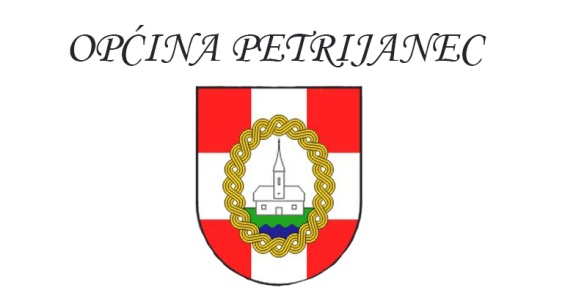 DVORANSKO KVARTOVSKO PRVENSTVODVORANSKO KVARTOVSKO PRVENSTVODVORANSKO KVARTOVSKO PRVENSTVO,, PETRIJANEC 2017'',, PETRIJANEC 2017'',, PETRIJANEC 2017''REZULTATI  UTAKMICAREZULTATI  UTAKMICAREZULTATI  UTAKMICAREZULTATI  UTAKMICAREZULTATI  UTAKMICASubota 28.01.2017.Subota 28.01.2017.Subota 28.01.2017.15:00YUGO 45YUGO 45YUGO 45-ŠILJO I EKIPAŠILJO I EKIPA5 : 315:45ASIASIASI-VAN FORMEVAN FORME0 : 216:30STANI I PROMISLISTANI I PROMISLISTANI I PROMISLI-NOVO SELONOVO SELO0 : 1517:15MLADE NADEMLADE NADEMLADE NADE-PEKLENI DEČKIPEKLENI DEČKI3 : 020:15SIVE MEKLESIVE MEKLESIVE MEKLE-XXXXXX3 : 0Nedjelja 29.01.2017.Nedjelja 29.01.2017.Nedjelja 29.01.2017.15:00SIVE MEKLESIVE MEKLESIVE MEKLE-PUAŽIPUAŽI3 : 215:45KOMARKOMARKOMAR-STANI I PROMISLISTANI I PROMISLI6 : 116:30VAN FORMEVAN FORMEVAN FORME-PSV (N.V.)PSV (N.V.)0 : 717:15BUTINA I GLAVNABUTINA I GLAVNABUTINA I GLAVNA-PUAŽIPUAŽI10 : 218:00PSV (N.V.)PSV (N.V.)PSV (N.V.)-GAJGAJ4 : 318:45ŠILJO I EKIPAŠILJO I EKIPAŠILJO I EKIPA-PEKLENI DEČKIPEKLENI DEČKI3 : 219:30VENERAVENERAVENERA-NOVO SELONOVO SELO3 : 1